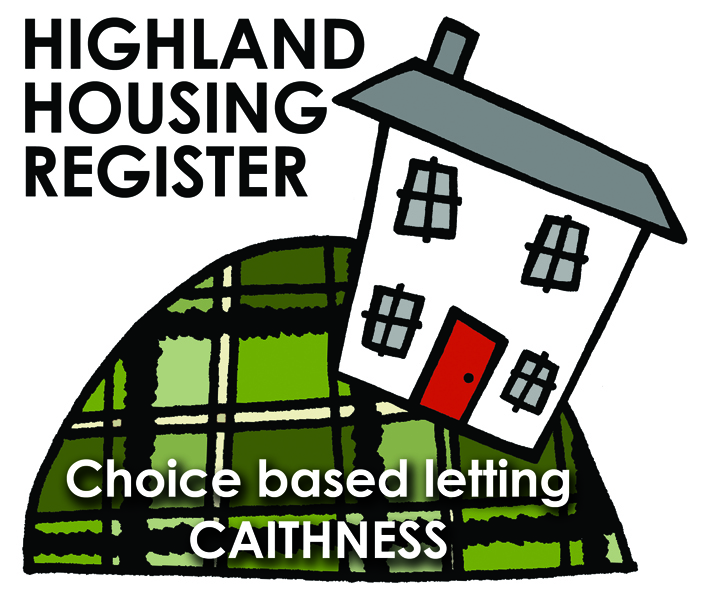 Pentland Housing Association Ltd12 Strathmore Road, Thurso KW14 7PR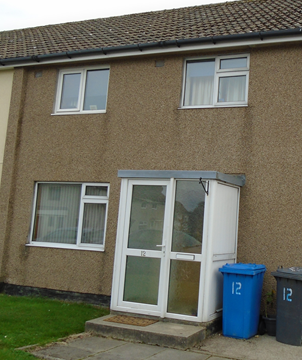 FULL DESCRIPTIONPentland Housing Association Ltd has a three bedroom semi-detached property in Thurso, just a short walk from the town centre, schooling and other amenities. Accommodation comprises lounge, kitchen/diner, three bedrooms and a bathroom.  The property benefits from electric heating.   It has an open plan front garden and an enclosed back garden. WHO CAN BID:HOW TO BID:All bids must be in by the above closing date.  To register interest in this property fill out the registered interest form.  This can be found at any of the offices or your local service point, and return to any of the following services:USEFUL LINKS:Local information: https://www.streetcheck.co.uk/postcode/kw148aeGoogle maps: https://maps.google.co.uk/maps?output=classic&dg=brwCouncil tax bands: http://www.highland.gov.uk/info/701/council_tax/523/council_tax/3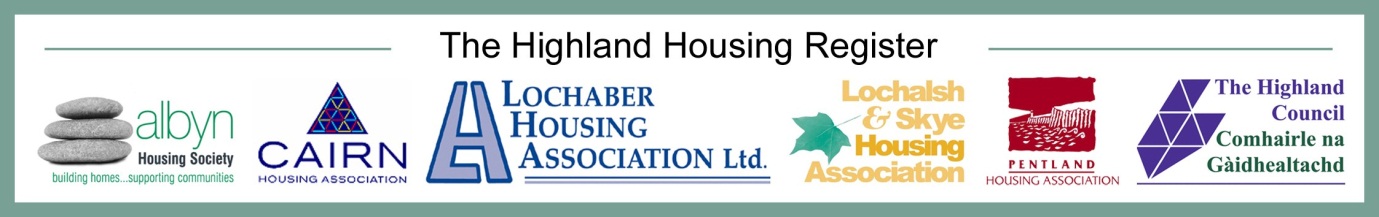 LETTING INFORMATION				CLOSING DATE:  17 October 2018RENT: 	£365.94 COUNCIL TAX BAND: ADATE ADVERTISED: 10 October 2018KEY FEATURESRent £365.94 per month3 Bed Semi-Detached House Electric heatingOpen plan front garden, enclosed rear gardenCouple/parent with two, three or more childrenTransfer applicants looking to upsize or downsizeHomeless clients with a 2 or 3 bed needcbl@pentlandhousing.co.ukThurso Service PointWick Service PointPentland Housing Association LtdCAB ThursoCAB Wick